
VIVA 2020 
MDRT 2020 Goals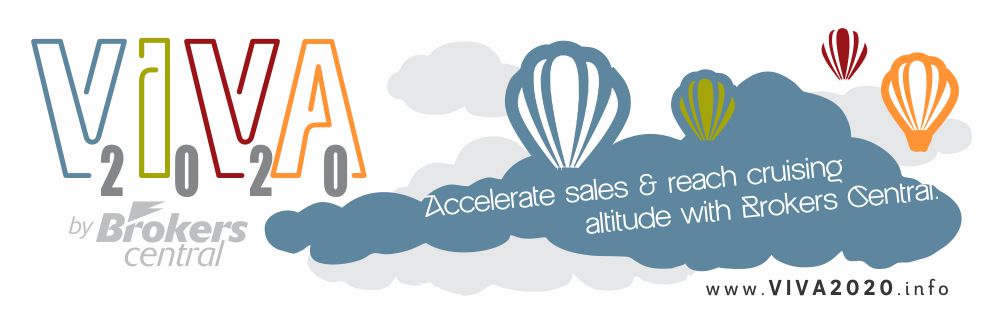 
Track your monthly goals to qualify for VIVA 2020 Incentive, VIVA 2020+ Incentive, Million Dollar Round Table, Court of the Table and Top of the Table. Track your progress toward qualification and membership during the 2020 production year. Visit www.viva2020.info  for program details. 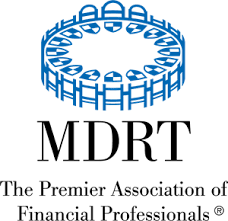 Contact your dedicated Brokers Central Account Executive for more information and help with your cases at 845-495-5000.
MonthMDRT Aspirant 
& VIVA 2020 PremiumMDRT & VIVA 2020 PremiumCourt of the Table & VIVA 2020 + PremiumTop of the Table 
& VIVA 2020 + PremiumMyPremiumJanuary $8,083.00  $16,166.00  $48,000.00  $96,000.00 $February $16,166.00  $32,332.00  $96,000.00  $192,000.00 $March $24,249.00  $48,498.00  $144,000.00  $288,000.00 $April $32,332.00  $64,664.00  $192,000.00  $384,000.00 $May $40,415.00  $80,830.00  $240,000.00  $480,000.00 $June $48,498.00  $96,996.00  $288,000.00  $576,000.00 $July $56,581.00  113,162.00  $336,000.00  $672,000.00 $August $64,664.00  129,328.00  $384,000.00  $768,000.00 $September $72,747.00 $145,494.00  $432,000.00  $864,000.00 $October $80,830.00 $161,660.00  $480,000.00  $960,000.00 $November $88,913.00 $177,826.00  $528,000.00  $1,056,000.00 $December $97,000.00 $194,000.00  $582,000.00  $1,164,000.00 $VIVA 2020 Incentive ValueVIVA 2020 $1,500MDRT Aspirant $500Total $2,000VIVA 2020 $3,500MDRT $1,000Total $4,500VIVA 2020+ $5,0000MDRT COT $3,000Total $8,000VIVA 2020+ $5,000MDRT TOT $6,000Total $11,000